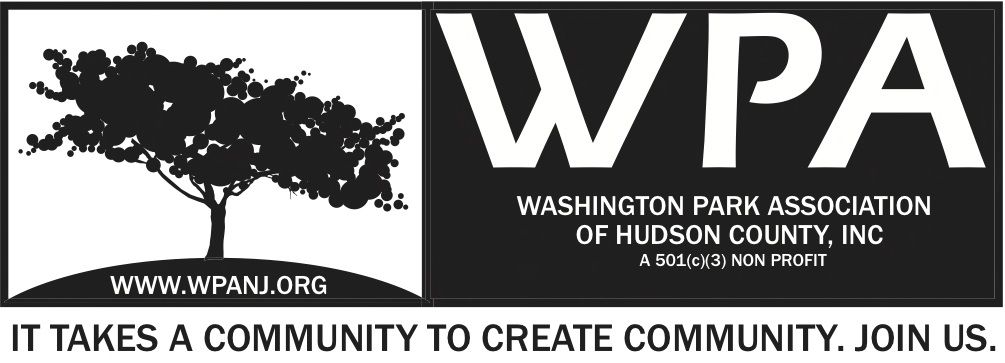 WPA General Monthly Meeting Minutes 2.6.17Start time – 7:32pmAttendees:Minutes from the WPA General Monthly meeting  held on Dec 5 were uploaded to the WPA website.  Are there any changes or omissions needing to be addressed? If “No” the minutes will be approved.President’s Report-Completed the transfer of storage space from Hoboken to Good Friends-Went to the MLK meeting where the county agreed to fund the remaining monies due-Had a trustee meeting where we tried to divide the sponsor list to get sponsorship, discussed Mardi Gras fundraiser-Went to the Kresge grant meeting-discussed the Mardi Gras fundraiser-Held meditation sessions every Sunday at 9:30 amTreasurer’s report$23,235.89$22,722.122 Payment for postcards – Remco Press$195 – Self StorageSecretary ReportAttended Kresge Meeting at the Statuary JCPD Statistics read-Burglaries – Riverview area Washington Park area. -Video / Cameras let the Police know. -Let the Police know if you have video cameras around residency to assist with surveillance.-Bid out for new camera system throughout the city-Coffee with the cops Feb 16th Canco Lofts. Journal Square Neighborhood Assoc. Canco Lofts Association Both will be in attendance. Andrea Brachfeld - Notice Jay McVey 8:00pm – 2nd Terri NeunerJC Municipal Courts Stacy Dix Community Court is housed in Municipal CourtCommunity Service and Social Services.Burglaries – Low offenders Treatments to providersLooking for feedback from the communities-Community Services could be provided by WPA – Show individuals skills Low Level offenders = No prison time – Low level drug charges, Prostitution, Loud noise, graffiti, trash. Communitysolutions@jcnj.org Jersey City Community SolutionsFactors Advisory Board – New Community Service opps in the area – QOL issues change.Safe Streets JCPaul Bellan- Heuer Originated with Dunkin Ave Neighborhood Assoc.Neighborhood resident was killed and organization started. County got grant money to get County street improvements$5.4 Mil grant $$ secured so far. Extending to Greenville – Want to replicate itHomicides are well publicized59 deaths since 2010Additional disabling injuries.Property damageEnforcement was the missing piece3 deaths in 3 weeks in JC on Kennedy BlvdAnything goes on the streets in JCSafe Streets Citations large numbers in JC Traffic safety Unit initiated by FulopTicket Community Planning Meeting Feb 18th 10:30am-12:30pmPost it on our siteBrian Heights VotesCivic EngagementNon -PartisanPromoting involvement in the community51.2% of population cast voteHeights Votes – Brian Rans Looking for assistance Ask your neighborsJoin Brian – Every Sunday at Riverview Farmers MarketTalk with local artists, musicians. SIGN UP! Help!Nick Caballero – Green AcresSummary of the program to datePotential Ribbon Cutting June 3rd.Little League request - Requesting Field house to be updated for Little LeagueSoil irrigation – Thicker Send pix of the Park to GeorgeMardi GrasDinner – SponsorsCorkscrew is in $500If we sell tickets- We need to get a liquor licenseLiquor Decisions and go forward. Amount of people 50 TopsFacebook Event*Terri  - EventBrite – Liquor License50 People cost per person – Professional KitchenCatering – food cost a third $20 per person*Jay will go into Lee’s and get booze donationsSet up and Clean up Need 4 people to help set up – 5pm – * Margo to look up artists - Piano player – New Orleans Music – Budget ??  $250 my proposed budget. *Plates utensils – Mardo Gras Beads – Erin! *George Website and EventbiteTerri Neuner - Adjourn 9:01pm2nd Andrea Brachfeld